1.12	to consider possible global or regional harmonized frequency bands, to the maximum extent possible, for the implementation of evolving Intelligent Transport Systems (ITS) under existing mobile-service allocations, in accordance with Resolution 237 (WRC-15);IntroductionResolution 237 (WRC-15) resolves to invite the 2019 World Radiocommunication Conference, “taking into account the results of ITU Radiocommunication Sector (ITU-R) studies, to consider possible global or regional harmonized frequency bands for the implementation of evolving ITS under existing mobile-service allocations".The RCC Administrations support the implementation of global and regional harmonized frequency bands for evolving ITS under existing mobile-service allocations through the development of relevant ITU-R Recommendations and Reports.The RCC Administrations advocate that, in implementing harmonized frequency bands for evolving ITS, no additional constraints be imposed on services to which these bands are already allocated.ProposalThe RCC Administrations consider that there is no need to modify the RR in connection with WRC-19 agenda item 1.12 (Method A of the CPM Report).The RCC proposals under WRC-19 agenda item 1.12 are set out in annex hereto. ARTICLE 5Frequency allocationsNOC	RCC/12A12/1Section IV – Table of Frequency Allocations
(See No. 2.1)

Reasons:	Harmonization of frequency bands for evolving ITS can be adequately achieved through the development of ITU-R Recommendations.SUP	RCC/12A12/2RESOLUTION 237 (WRC-15)Intelligent Transport Systems applicationsReasons:	Studies under WRC-19 agenda item 1.12 have been completed.______________World Radiocommunication Conference (WRC-19)
Sharm el-Sheikh, Egypt, 28 October – 22 November 2019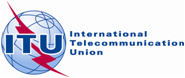 PLENARY MEETINGAddendum 12 to
Document 12-E21 June 2019Original: RussianRegional Commonwealth in the field of Communications Common ProposalsRegional Commonwealth in the field of Communications Common Proposalsproposals for the work of the conferenceproposals for the work of the conferenceAgenda item 1.12Agenda item 1.12